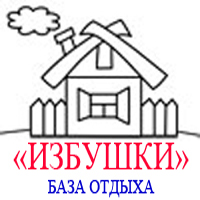 ПРАЙС-ЛИСТРасчетное время  Аренды Избушек с 9.00 до 22.00 и с 22.00 до 9.00 после  доплата за каждый час Стоимость аренды Стол+2 лавки вместимость 6 человек – 500 рублей \деньСтоимость аренды Стол+2 лавки вместимость 8 человек – 600 рублей \деньСтоимость аренды Шезлонга (лежака) – 100 рублей \деньСтоимость аренды Мангала «Паровоз» с коптильней и грилем- Пн.-Чт. -  300 рублей \ день.Пт.-Вс. – 500 рублей \ день. Стоимость аренды мангала – 100 руб. деньСтоимость аренды решетки барбекю – 50 руб. деньСтоимость аренды шампуров (5шт.) – 50 руб.Уголь (2,5кг или 3кг) – 300 руб.Дрова(6шт.) – 100 руб.Набор для чая (10 чел.) – 200 руб.Телефон для заказов: (343) 200-64-64Телефон в сторожке +7 950 54 75 045№ ИзбушкиФотоСтоимость арендыКорпоративная беседка-Избушка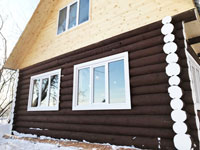 Понедельник, Вторник, Среда, Четверг,Пятница -  Аренда Корпоративной избушки - 2000 рублей в  день. или  600 руб.час. Не менее 4-х часовВоскресенье  стоимость Аренды Корпоративной избушки - 3000 рублей в день или  600 руб.час. Не менее 4-х часов.Суббота и Праздничные дни стоимость Аренды Корпоративной избушки 5000 рубле в  день, с 09.00 час до 22.00 час,  С 22.00 час  до 9.00 чаc / доплата 700 руб.час. или 600 рублей в час не менее 4-х часов.Теплый Банкетный зал с отдельным входом и примыкающей к нему крытой террасой на втором этаже корпоративной избушки ВМЕСТИМОСТЬ БАНКЕТНОГО ЗАЛАНЕ БОЛЕЕ 10 (десяти) ЧЕЛОВЕК !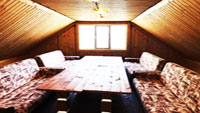 Стоимость Аренды  Только Банкетного зала с Террасой:Понедельник, Вторник, Среда, Четверг, Пятница  стоимость аренды – 2000 рублей в день или  600 руб.час. Не менее 4-ти часов.Воскресенье  стоимость  2000 рублей в день или  600 руб.час. Не менее 4-х часов.Суббота и Праздничные дни стоимость Аренды  3000 рублей день, с 09.00 час до 22.00 час,  С 22.00 час  до 9.00 чаc / доплата 700 руб.час. или 600 рублей в час не менее 4-х часов.Стоимость Аренды  Банкетного зала с Террасой (при условии аренды вами 1 этажа Корпоративной Избушки) - Понедельник, Вторник, Среда, Четверг, Пятница, Воскресенье  стоимость  1500 рублей в день или  600 руб.час. Не менее 4-х часов.Суббота и Праздничные дни стоимость Аренды 2500 рублей день, с 09.00 час до 22.00 час,  С 22.00 час  до 9.00 чаc / доплата 700 руб.час. или 600 рублей в час не менее 4-х часов  ВМЕСТИМОСТЬ БАНКЕТНОГО ЗАЛАНЕ БОЛЕЕ 10 (десяти) ЧЕЛОВЕК !Корпоративная белая  беседка-Избушка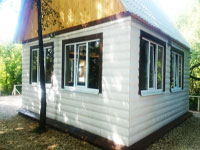 Понедельник, Вторник, Среда, Четверг, Пятница  стоимость аренды – 2000 рублей в день или  600 руб.час. Не менее 4-х часовВоскресенье  стоимость Аренды Корпоративной избушки 3000 рублей в день или  600 руб.час. Не менее 4-х часов.Суббота и Праздничные дни стоимость Аренды Корпоративной избушки 5000 рублей день, с 09.00 час до 22.00 час,  С 22.00 час  до 9.00 чаc / доплата 700 руб.час. или 600 рублей вы час не менее 4-х часов.Избушка № 1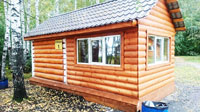 Понедельник, Вторник, Среда, Четверг, Пятница, Воскресенье  стоимость Аренды  избушки 900 рублей в день или  200 руб.час. Не менее 3-х часовСуббота и Праздничные дни стоимость Аренды  избушки 1500 рублей день, с 09.00 час до 22.00 час,  С 22.00 час  до 9.00 чаc / доплата 300 руб.час.Избушка №  2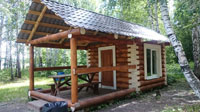 Понедельник, Вторник, Среда, Четверг, Пятница, Воскресенье  стоимость Аренды  избушки 700 рублей в день или  170 руб.час. Не менее 3-х часовСуббота и Праздничные дни стоимость Аренды избушки 1000 рублей день, с 09.00 час до 22.00 час,  С 22.00 час  до 9.00 чаc / доплата 250 руб.час.Избушка № 3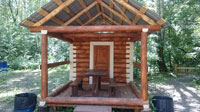 Понедельник, Вторник, Среда, Четверг, Пятница, Воскресенье  стоимость Аренды  избушки 700 рублей в день или  170 руб.час. Не менее 3-х часовСуббота и Праздничные дни стоимость Аренды избушки 1000 рублей день, с 09.00 час до 22.00 час,  С 22.00 час  до 9.00 чаc / доплата 250 руб.час.Избушка № 4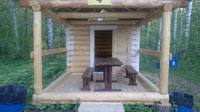 Понедельник, Вторник, Среда, Четверг, Пятница, Воскресенье  стоимость Аренды  избушки 700 рублей в день или  170 руб.час. Не менее 3-х часовСуббота и Праздничные дни стоимость Аренды избушки 1000 рублей день, с 09.00 час до 22.00 час,  С 22.00 час  до 9.00 чаc / доплата 250 руб.час.Избушка № 5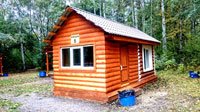 Понедельник, Вторник, Среда, Четверг, Пятница, Воскресенье  стоимость Аренды  избушки 900 рублей в день или  200 руб.час. Не менее 3-х часовСуббота и Праздничные дни стоимость Аренды избушки 1500 рублей день, с 09.00 час до 22.00 час,  С 22.00 час  до 9.00 чаc / доплата 300 руб.час.Избушка № 6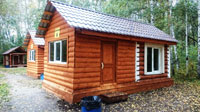 Понедельник, Вторник, Среда, Четверг, Пятница, Воскресенье  стоимость Аренды  избушки 900 рублей в день или  200 руб.час. Не менее 3-х часовСуббота и Праздничные дни стоимость Аренды избушки 1500 рублей день, с 09.00 час до 22.00 час,  С 22.00 час  до 9.00 чаc / доплата 300 руб.час.Избушка № 7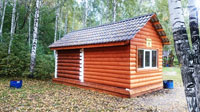 Понедельник, Вторник, Среда, Четверг, Пятница, Воскресенье  стоимость Аренды  избушки 900 рублей в день или  200 руб.час. Не менее 3-х часовСуббота и Праздничные дни стоимость Аренды избушки 1500 рублей день, с 09.00 час до 22.00 час,  С 22.00 час  до 9.00 чаc / доплата 300 руб.час.Избушка № 8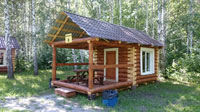 Понедельник, Вторник, Среда, Четверг, Пятница, Воскресенье  стоимость Аренды  избушки 700 рублей в день или  170 руб.час. Не менее 3-х часовСуббота и Праздничные дни стоимость Аренды избушки 1000 рублей день, с 09.00 час до 22.00 час,  С 22.00 час  до 9.00 чаc / доплата 250 руб.час.Избушка № 9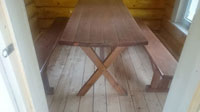 Понедельник, Вторник, Среда, Четверг, Пятница, Воскресенье  стоимость Аренды  избушки 700 рублей в день или  170 руб.час. Не менее 3-х часовСуббота и Праздничные дни стоимость Аренды избушки 1000 рублей день, с 09.00 час до 22.00 час,  С 22.00 час  до 9.00 чаc / доплата 250 руб.час.Избушка № 10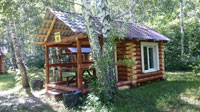 Понедельник, Вторник, Среда, Четверг, Пятница, Воскресенье  стоимость Аренды  избушки 700 рублей в день или  170 руб.час. Не менее 3-х часовСуббота и Праздничные дни стоимость Аренды избушки 1000 рублей день, с 09.00 час до 22.00 час,  С 22.00 час  до 9.00 чаc / доплата 250 руб.час.Избушка № 11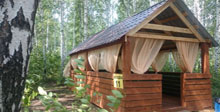 Понедельник, Вторник, Среда, Четверг, Пятница, Воскресенье  стоимость Аренды  избушки 500 рублей в день Суббота и Праздничные дни стоимость Аренды избушки 1000 рублей день, с 09.00 час до 22.00 час,  С 22.00 час  до 9.00 чаc / доплата 125 руб.час.Избушка № 12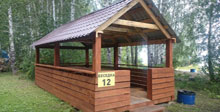 Понедельник, Вторник, Среда, Четверг, Пятница, Воскресенье  стоимость Аренды  избушки 500 рублей в день Суббота и Праздничные дни стоимость Аренды избушки 1000 рублей день, с 09.00 час до 22.00 час,  С 22.00 час  до 9.00 чаc / доплата 125 руб.час.Избушка №13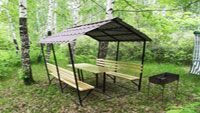 Понедельник, Вторник, Среда, Четверг, Пятница, Воскресенье  стоимость Аренды  избушки 500 рублей в день Суббота и Праздничные дни стоимость Аренды избушки 1000 рублей день, с 09.00 час до 22.00 час,  С 22.00 час  до 9.00 чаc / доплата 125 руб.час.Избушка № 14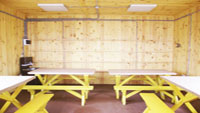 Понедельник, Вторник, Среда, Четверг, Пятница  аренда - 1500 рублей в день или  300 руб.час. Не менее 4-х часовВоскресенье  стоимость Аренды избушки 1750 рублей в день или  350 руб.час. Не менее 4-х часовСуббота и Праздничные дни стоимость Аренды избушки 3000 рублей день, с 09.00 час до 22.00 час,  С 22.00 час  до 9.00 чаc / доплата 300 руб.час или 350 рублей в час не менее 4 часов.